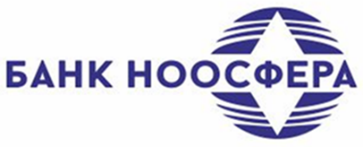 ДОГОВОР банковского счета № _____ г.___________	Город ____________________						«___» ______________20 ____ г.Акционерный коммерческий банк «НООСФЕРА» (акционерное общество), именуемый в дальнейшем «Банк» (лицензия Банка России № 2650), в лице_____________________, действующего на основании___________________  с одной стороны, и ___________________________, именуемое в дальнейшем «Клиент», в лице___________________________________________________________________, 	(наименование должности, фамилия, имя, отчество (при его наличии) уполномоченного представителя Клиента) действующего на основании ____________________________________________________________________, 	(Устава или доверенности (указывается номер и дата выдачи доверенности) и т.д.)с другой стороны, совместно именуемые «Стороны», заключили настоящий Договор о нижеследующем:1. Предмет 1.1. Банк открывает Клиенту банковский Счет в валюте Российской Федерации и/или иностранных валютах и осуществляет расчетно-кассовое обслуживание в соответствии с Правилами и Тарифами Банка, составляющими единое целое договора банковского счета, и принимаемыми Сторонами как обязательные для исполнения. 1.2. Сведения о номере и валюте счета, открытого на основании настоящего Договора: 2. Режим счета2.1. Банк принимает и зачисляет поступающие на Счет, открытый Клиенту по настоящему Договору, денежные средства, выполняет распоряжения Клиента о перечислении и выдаче соответствующих сумм со Счета, проводит другие операции по Счету, предусмотренные для Счета данного вида законодательством и Договором банковского счета.2.2. Перечень услуг Банка по расчетно-кассовому обслуживанию, условия и размер вознаграждения Банку за оказываемые по настоящему Договору услуги указаны в Тарифах Банка.3. Признаваемые обстоятельства3.1.Подписывая настоящий Договор, Клиент соглашается с объявленными Банком условиями расчетно-кассового обслуживания, установленными Правилами и Тарифами, актуальность которых подтверждается фактом размещения действующих редакций в операционных залах Банка (Филиалов) и/или на интернет-сайте Банка (www.noosferabank.ru). 3.2. Стороны Договора согласились с тем, что ознакомление с Правилами и Тарифами осуществляется Клиентом самостоятельно с использованием вышеуказанных ресурсов.  3.3 Клиент обязуется своевременно предоставлять Банку информацию и сведения, необходимые для исполнения договора банковского счета в соответствии с настоящим Договором и требованиями законодательства РФ в целях контроля Банка за соответствием проводимых Клиентом расчетно-кассовых операций.3.4. Клиент обязуется соблюдать предусмотренные действующим законодательством, настоящим Договором условия распоряжения денежными средствами, находящимися на Счете, совершать операции с денежными средствами, не противоречащие законодательству РФ и настоящему Договору. 3.5. Клиент обязуется своевременно оплачивать банковские услуги по Тарифам и в порядке, предусмотренном Правилами, действующими на момент оказания соответствующих услуг, добросовестно исполнять условия Договора.3.6. Клиент предоставляет Банку заранее данный акцепт на списание денежных средств со счета без дополнительных распоряжений в целях оплаты:вознаграждения Банку за оказываемые по настоящему Договору услуги согласно действующим Тарифам Банка, а также в счет возмещения документально подтвержденных расходов Банка, понесенных Банком в результате обслуживания Счета;задолженности в рублях или иностранной валюте в рамках договоров, заключенных между Клиентом и Банком, в том числе: по погашению задолженности по кредитному договору, договору поручительства, соглашению о предоставлении банковской гарантии, для проведения конвертации находящихся на Счете средств и иных договоров; возврата ошибочно зачисленных Банком денежных средств на Счет.3.7. Клиенту устанавливается операционное время, установленное для операционного обслуживания на территории _____________________.  4. Прочее4.1. Способ связи Клиента с Банком:4.2. Дополнительный способ связи Банка с Клиентом:4.3. Настоящий Договор является договором присоединения к Правилам расчетно-кассового обслуживания юридических лиц, индивидуальных предпринимателей, физических лиц, занимающихся в установленном законодательством Российской Федерации порядке частной практикой, АКБ «НООСФЕРА» (АО) и заключается в порядке, установленном ст. 428 ГК РФ. Договор составлен в двух экземплярах по одному для каждой из Сторон, вступает в силу с даты его подписания Сторонами и действует неопределенное время.5. АДРЕСА И РЕКВИЗИТЫ СТОРОН№вид Счетавалюта№вид СчетавалютаТелефон:_______________Электронная почта:_________________Персональный менеджер:________________Система дистанционного банковского обслуживанияТелефон:_______________Электронная почта:_________________Система дистанционного банковского обслуживанияБАНК	АКБ «НООСФЕРА» (АО)Адрес: 649000, Республика Алтай, г. Горно-Алтайск,Коммунистический пр-т, д. 26                                                 ОГРН 1020400000059ИНН 0411006129 КПП 041101001к/с 30101810100000000718                          в Отделение НБ РА г. Горно-АлтайскаБИК 048405718Операционный (Дополнительный)  офис «______________» АКБ «НООСФЕРА» (АО)Адрес: Телефон: Адрес электронной почты: ____________________________________(наименование должности уполномоченного лица Банка)______________________/ _____________/                (Подпись)                                 (Инициалы и фамилия)М.П.                                                                                                                                                             КЛИЕНТ_________________________________________( наименование Клиента)Адрес места нахождения: Почтовый адрес: ИНН:КПП:ОГРН/ОГРНИП:Телефон: Адрес электронной почты: __________________________________(наименование должности уполномоченного лица)______________________/ _____________/                (Подпись)                                 (Инициалы и фамилия)М.П.                                                                                                                                                           